                                                                                                      	     Stichting							          		De Vessemse Molen                                                                              	                                                                                 Opgericht 8 augustus 2013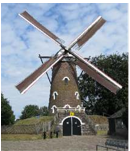 Jaarverslag Molen Jacobus Vessem                                              2022 Ook in dit jaar hebben wij weer veel hulp gehad van onze Vrienden van de Molen en vele vrijwilligers, hieruit blijkt een grote betrokkenheid van de gemeenschap bij het wel en wee van de molen. Zonder deze hulp, ook financieel, kan onze mooie molen niet blijven draaien. Omdat onze vaste molenaar Maurice met pensioen gaat zijn drie molenaars gestart met de pittige opleiding.  Zij kunnen hun opleiding pas in de loop van 2023 afronden, tot die tijd zal Maurice ‘in dienst blijven’.  ActiviteitenHet jaar 2022 was het officiële jaar van de molenaar. In december stond voor de 20e keer de kerststal op het molenplein, onze burgemeester Wim Wouters kwam hiervoor naar Vessem. Het werd feestelijk herdacht en voor de gelegenheid werd de ster (met nieuwe lichtslang) traditioneel in de top van een wiek geplaatst. In mei werden de Open Molendagen gevierd met daarbij een optreden van het dweilorkest Krankjorum uit Eersel. Ook nu weer een groot aantal bezoekers waaronder zelfs mensen uit het buitenland, dat hadden wij in de coronatijd moeten missen. Zoals elk jaar weer een groot aantal bezoekers zelfs vanuit het buitenland.In de oogstmaand ontvingen wij van Peer van Beers maar liefst 1000 kg graan om in de molen te malen. Geweldig ! Ook hebben wij de leerlingen van groep 7,8  van drie basisscholen (Vessem, Knegsel en Steensel) op bezoek gehad. Zij moesten allerlei klusjes uitvoeren zoals: graan scheppen, zakken tillen en luien, luiken openen en dicht maken en veel klimmen over trappen, ladders en zelfs de klimmuur. Zo hebben wij invulling gegeven aan de viering van het 50 jarig bestaan van het gilde van vrijwillige molenaars.Ook heeft een bruidspaar (Anke en Luc) onze molen uitgekozen voor de huwelijksvoltrekking. Heel erg leuk en we hopen dat er meerdere paren zullen volgen. 
Werkzaamheden/controles/onderhoudNiet alleen de molenbouwer maar ook de monumentenwacht en een bestrijder van insecten kwamen dit jaar op de molen voor belangrijke inspecties en controles. De inspectie door Monumentenwacht vindt elke 2 jaar plaats en hun bevindingen en adviezen komen in een lijvig rapport van wel 60 pagina’s. Ook Robert Bogaars van de gemeente Eersel komt jaarlijks op bezoek om te praten over de staat van onderhoud van de Jacobus Molen. Het is ook de enige molen in de gemeente Eersel en die moet natuurlijk wel in ere blijven.In dit jaar hebben wij 3 brandblusapparaten vervangen en werden ook nieuwe aluminium bliksemafleiders geplaatst. De oude, koperen, werden gestolen. De houten balustrade boven de ingangspoort is helemaal vernieuwd, een flinke klus. Ook werd een kruipaal vervangen aan de oostkant van de belt. De molen kreeg een grote schoonmaakbeurt, struiken werden gesnoeid en de vele bladeren van de beuk verwijderd.In 2023 zullen de volgende punten onze aandacht vragen: De lagers onder de koning (balk) moeten worden vervangen. Dan moet ook nog de lekkage in de kap onder de as worden opgelost. De kosten hiervan zijn begroot op EUR 1500. De toegangspoort moet worden vervangen een zwaar karwei. Dit staat al een tijdje op de rol maar zal pas in 2023 klaar zijn.Allemaal werkzaamheden en onderhoudsklussen die flink in de papieren lopen. Gelukkig hebben we naast de subsidie ook onze Vrienden van de Molen nog, zonder hen is het onmogelijk de molen in goede conditie te houden en te laten draaien.